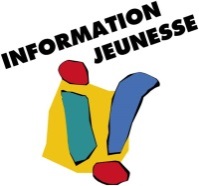 La rentrée 2017 du Point Information Jeunesse de MeudonStage Prépare ta rentrée : Du 28 août au 1er septembreCoût : 8€70Quoi de mieux qu’un stage de révision pour se remettre doucement dans le bain avant la rentrée. Du lundi 28 août au vendredi 1er septembre, le Pij organise le stage « prépare ta rentrée » au complexe René Leduc.De 9h à 12h pour les jeunes qui rentrent en 6em et 5emDe 14h à 17h pour les jeunes qui rentrent en 4em, 3em et 2ndLes inscriptions à partir du 20 juin.Informations et InscriptionsPIJ2-4 rue des grimettes – MEUDON01 41 14 65 37pij@mairie-meudon.frForum des loisirs : Stand Babysitting – 8  & 9 septembreCoût : GratuitLe Pij tiendra un stand de mise en relation pour du babysitting durant le forum de loisirs, les 8 et 9 septembre prochain.Le samedi 9 sept de 10h à 13h, aura lieu le baby job dating. C’est l’occasion pour les parents et les jeunes baby-sitters de pouvoir se rencontrer et d’échanger en vue d’une future collaboration.Formation BAFA (1er  partie) : Du 21 au 28 octobreCoût : 70€La ville de Meudon organise du samedi 21 octobre au samedi 28 octobre (dimanche inclus) un stage de formation générale (1ere partie) de BAFA (Brevet d’Aptitude aux Fonctions d’Animateur) avec l’IFAC.Cette formation est ouverte aux meudonnais âgées de 17 ans au 1er jour de la formation. Les dossiers sont à retirer au  Pij à partir du 5 septembre et à rendre complet le samedi 30 septembre au plus tard.En raison du nombre limité de place, une sélection des candidats sera faite sur dossier et si besoin  sur entretien.Informations et InscriptionsPIJ2-4 rue des grimettes – MEUDON01 41 14 65 37pij@mairie-meudon.fr